ЗВІТпро діяльність депутата Сумської міської ради VІІ скликанняБурбики Віталія Олександровичана виборчому окрузі №5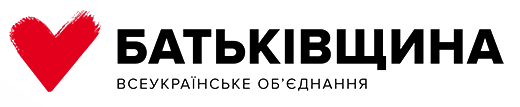 З метою інформування виборців про свою діяльність, отримання зворотньої інформації, залучення громадян до розв’язання  проблем місцевого значення та відповідно до ст.10 Закону України  ”Про Статус депутатів місцевих рад”,  подаю звіт про свою депутатську роботу за 2016 рік.   За мною, як за депутатом Сумської міської ради VІІ скликання, закріплено територіальний виборчий округ № 5 в м. Суми, до якого відносяться наступні адреси:вул. Горького: 15, 17, 19; вул. Комунарів, вул. Нижньохолодногірська: 10; вул. Реміснича: 15, 21–25; вул. Рози Люксембург,вул. Холодногірська: 30 к.1, 33 к.1–39, 42–45; пров. Білоусівський, пров. Комунарів, проїзд Білоусівський; вул. Металургів: 7; вул. Праці: 1–28, 31, 37–39; вул. Реміснича: 19, 31–31 к.А; вул. Холодногірська: 41, 49–111, 141–153; пров. Подольний; вул. Горького: 45, 49; вул. Жукова: 1; вул. Металургів: 4, 14–16, 24, 30, 32 к.Б–32А; вул. Реміснича: 6 к.А, 10 к.А, 12/2; вул.1-ша НовопоселенськаУ своїй діяльності керувався Конституцією України, Законами України «Про місцеве самоврядування в Україні», «Про статус депутатів місцевих рад», «Про звернення громадян», регламентом Сумської міської ради та іншими нормативно-правовими актами. Є членом постійної комісії з питань законності, взаємодії з правоохоронними органами, запобігання та протидії корупції, місцевого самоврядування, регламенту, депутатської діяльності та етики, з питань майна комунальної власності та приватизації Сумської міської ради.ДІЯЛЬНІСТЬ ДЕПУТАТА:Запити:Коригування транспортної схеми з урахуванням потреб жителів Фрунзенського району;Створення скверу «Бузковий парк» та присвоєння йому статусу рекреаційної зони;Освітлення вул. Комунарів 18-А;Питання ремонту бойлеру в гуртожитку по вул. Праці;Щодо приведення до належного стану майданчиків для збору твердопаливних відходів у відповідності з діючими нормами;Вжиття заходів щодо розкрадання майна ПАТ «Центроліт»;Щодо необхідності будівництва мосту з вул. Нижньохолодногірська на вул. Лугова;Встановлення дорожніх знаків та оновлення дорожньої розмітки по вул. Нижнохолодногірська.Закінчення ремонту дороги по вул. Труда.КУДИ БУЛИ ВИТРАЧЕНІ ДЕПУТАТСЬКІ КОШТИ:Прийом громадян: щомісяця (2-й Четвер)  з 17:00 по 19:00  у приміщенні Бібліотечна філія № 17, вул. Горького, 23/1.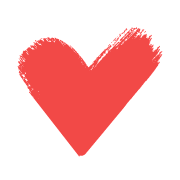 16 депутатських запитів подано на розгляд СМР23 звернення розглянуто та надана відповідьЗ 14 скликаних засідань сесій СМР був присутній на 14З 27 проведених засідань постійної комісії прийняв участь у 25Всього передбаченоСума коштівНапрямок використання200 00010 000Участь у змаганнях200 00010 000Придбання спортивної форми ДЮШС "Спартаківець"200 0002 000Проведення навчально-тренувальних зборів ДЮШС ім. Голубничого200 00010 000Придбання вікон для Сумський міський Центр науково-технічної творчості молоді200 00053 000Поточний ремонт приміщень КЗ центр первинної допомоги № 3200 00015 000На лікування Сердюку П.В.200 00067000Придбання нетбуків – 50 000 грн. для НВК-ДНЗ № 9;  Придбання мультимедійного проектора - 11 000 грн., екрану - 6 000 грн., капремонт харчоблоку - 33 000 грн. для ДНЗ № 40200 00033000капремонт харчоблоку – 33 000 грн. для ДНЗ № 40